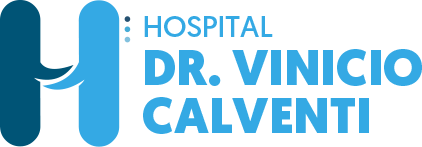                                                                                                                                    Santo domingo Oeste 	                         23 Enero 2023Descripción de los datos abiertos liberadosLos datos que el Hospital Dr. Vinicio Calventi pone a disposición de la ciudadanía, en la sección de Datos Abiertos, están estructurados para tres áreas de servicios:Consulta ExternaPartos en Adolecente Emergencia Servicio de Consulta ExternaLos datos correspondientes a la atención del área de Consulta Externa, servicios disponibles de lunes a viernes, en horario de 7:00 am a 7:00 pm, son generados directamente desde el Sistema de Gestión Administrativa (SGA) del Hospital Dr. Vinicio Calventi.El registro de la información relacionada a las características socio-demográficos y condición de salud de los usuarios es realizado directamente por l especialista que brinda la atención, en el momento real de la consulta.Actualmente, esta información está disponible al público para el periodo 2019-2022 y contiene las siguientes variables:AñoMesEdadSexoDiagnosticoEspecialidadPartos en Adolecente Los datos correspondientes a los procedimientos de partos en adolecente son obtenidos mediante la plantilla de registro de pacientes exclusiva para el bloque de consultas de ginecología y obstetricia y los libre de partos y nacimientos en el ara de quirófano.Cada parto realizado en el Hospital Dr. Vinicio Calventi cumple con la aplicación previa de lista de verificación de procedimientos seguros, en cumplimiento con los lineamientos del Servicio Nacional de Salud (SNS).La información relativa a este servicio está disponible para los periodos 2019-2022 y contiene las siguientes variables:AñoMesEdadSexoDiagnosticoEspecialidadServicio de Emergencia Los datos correspondientes a las atenciones del área  de Emergencia del Hospital Dr. Vinicio Calventi, servicio disponible las 24 horas del día, los 7 días de la semana, son generados directamente desde el Sistema de Gestión Administrativa (SGA) para todo el año.El registro de las informaciones correspondientes a las características socio-demográficas y condición de salud de los usuarios es realizado directamente por el médico especialista que brinda la atención en la emergencia de este centro de salud. Actualmente está disponible al público para el periodo 2019-2022 y contiene las siguientes variables:AñoMesEdadSexoDiagnostico Preparado por               :              Licda: Marleny Martínez                                                       Coordinadora de Estadísticas Revisado por                  :             Ing. Darlis Ferreras                                                       Encargada de Planificación y Desarrollo